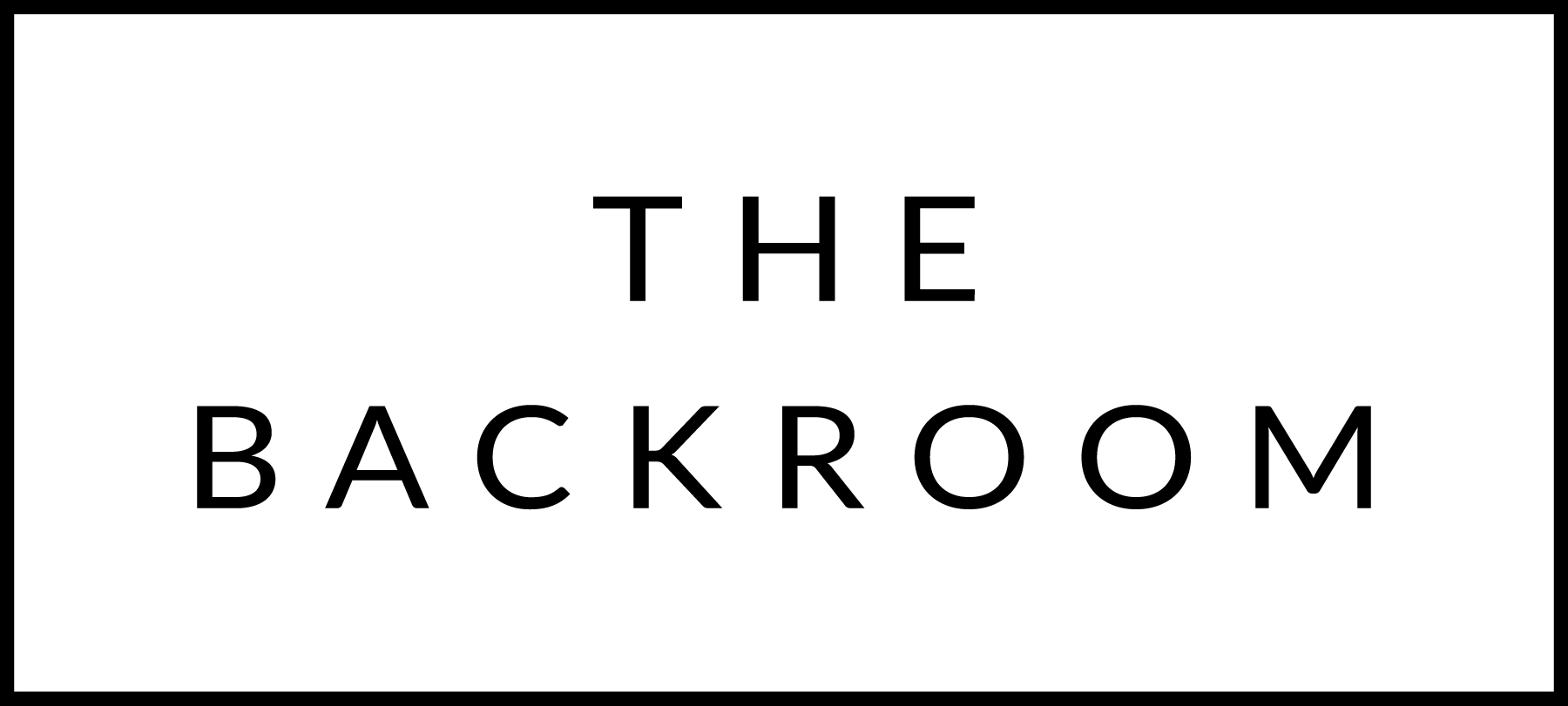 January 18th – 20th, 2019COCKTAIL HOUR SNACKSSmoked Trout Dip, Potato ChipsBaked Brie, Strawberry JamGarlicky ShrimpFIRSTCasareccia PastaChorizo, Cabbage & HominyTHE MAIN EVENTLong Island Duck BreastSweet PotatoLingonberry JusFOR THE TABLERoasted CarrotsPickled Craisins & WalnutsDESSERTEarl Grey Sticky Toffee Pudding